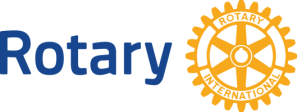   The Rotary Club of St. Marys        30th CELEBRATION                     ANNUAL SCRAMBLE                      GOLF TOURNAMENTAt the St. Marys Golf & Country Club  THURSDAY JUNE 9TH, 2016SHOT GUN START AT 1:00 CONTESTS AND SPECIAL PRIZESPRIME RIB BEEF DINNERRegistration is only $125.00pp ( Includes Golf, Carts and Dinner )   Tax receipt for $40PROCEEDS SUPPORT ROTARY COMMUNITY PROJECTS                                                                NAME  ___________________________________   For more information contact  Len Hawkins, St. Marys                                      ___________________________________len.hawkins@rogers.com                                   
519-284-0104                                                      ___________________________________             ___________________________________							